January 10, 2017Re:	C-2016-2566201(SEE ATTACHED LIST)Cadden Bros. Moving and Storage, Inc. and Matheson Transfer Companyv.Joel Sicherman t/a BestDarnMoversTRANSPORTATION COMPLAINTMotion Judge Assignment Notice	This is to inform you that Administrative Law Judge Cynthia W Fordham has been assigned as the Presiding Officer in the above captioned proceeding.  Judge Fordham will be responsible to resolve any issues which may arise during this preliminary phase of the proceeding.	An Initial Hearing, if necessary, will be scheduled at a later date, and the parties will be promptly notified by mail of the date, time and location for the hearing.	Procedural questions or comments should be directed to the judge at:			215.560.2105C-2016-2566201 - CADDEN BROS MOVING & STORAGE AND MATHESON TRANSFER v. JOEL SICHERMAN T/A BESTDARNMOVERS

RICHARD T MULCAHEY JR ESQUIRE
SCHUBERT GALLAGHER TYLER & MULCAHEY
121 SOUTH BROAD STREET 20TH FLOOR
PHILADELPHIA PA  19107-4533
215.569.3535
JOEL SICHERMAN OWNER/OPERATOR
BESTDARNMOVERS
210 DIVISION STREET
KINGSTON  PA  18704
570.852.9243
Accepts E-Service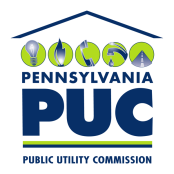  PUBLIC UTILITY COMMISSIONAdministrative Law JudgeP.O. IN REPLY PLEASE REFER TO OUR FILE